 Učivo pro 2. ročník od čtvrtka  do pátku 21.5 - 22.5.Dobrý den děti, posílám další úkoly, už poslední. V pondělí se již uvidíme ve škole a všechno probereme! Pro ty z vás, kteří do školy nepůjdou, budu posílat stále.ČtvrtekČJ –  znáš nový slovní druh – příslovce. Zeptej se:………vymysli podobnou větu.KDE? Babička je doma .……………………………………………………………………JAK? Sluníčko krásně svítí………………………………………………………………..KDY? Odpoledne pojedu k babičce. ……………………………………………………KAM?  Auto pojede vlevo  do zatáčky…………………………………………………….. Podtrhni PŘÍSLOVCE A OZNAČ ČÍSLICÍ 6. Umíš i další slovní druhy? Uprostřed města je náměstí. Sluníčko krásně hřeje. Vlevo u cesty stojí stánek.   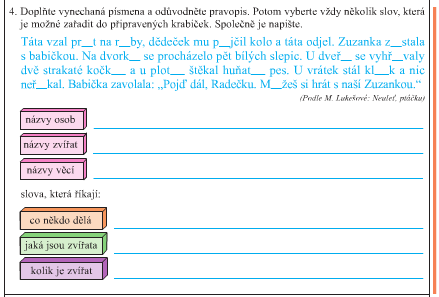  Matematika –  str.12/5,6PátekČJ – Honzík str.30/2,3 Matematika – 14/1 násobení sedmi Lízátko stojí 7 Kč. Kolik maminka zaplatí za 3 lízátka?(podtrhni v úloze to důležité)  Pošli foto.  Příklad:-------------------------------------------------------------------------------------------------Odpověď:--------------------------------------------------------------------------------------------- 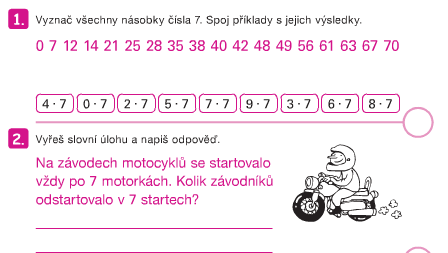 Čtení – Honzíkova cesta Kulička se vracíDĚKUJI ZA SPOLUPRÁCI A TĚŠÍM SE NA SETKÁNÍ.